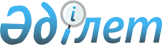 Об образовании Государственного следственного комитета Республики Казахстан
					
			Утративший силу
			
			
		
					Указ Президента Республики Казахстан от 6 октября 1995 г. N 2513. Утратил силу - Указом Президента РК от 9 января 2006 года N 1696 (U061696) (вводится в действие со дня подписания)



      В соответствии с пунктами 3, 21 статьи 44 и пунктом 1 статьи 84 Конституции Республики Казахстан и Государственной программой правовой реформы в Республике Казахстан, в целях совершенствования системы правоохранительных органов, укрепления правопорядка и обеспечении общественной безопасности, повышения эффективности борьбы с преступностью постановляю: 



      1. Образовать Государственный следственный комитет Республики Казахстан. 



      2. Установить, что: 



      1) Государственный следственный комитет Республики Казахстан осуществляет производство дознания, предварительного следствия по уголовным делам оперативно-розыскную деятельность; 



      2) единую систему органов Государственного следственного комитета Республики Казахстан составляют Государственный следственный комитет, непосредственно подчиненные ему управления Государственного следственного комитета по областям (городу Алматы) и на транспорте, городские, районные, районные в городах подразделения органов Государственного следственного комитета, а также особые и режимные объекты, учебные заведения, учреждения и организации; 



      3) финансирование деятельности Государственного следственного комитета и подчиненных ему органов, обеспечение их следственно-оперативных работников жильем производится за счет средств республиканского бюджета. 



      3. Администрации Президента Республики Казахстан представить на рассмотрение Президента Республики Казахстан: 



      1) до 1 ноября 1995 года - структуру и Положение о Государственном следственном комитете Республики Казахстан; 



      2) до 1 декабря 1995 года - проект Указа Президента Республики, имеющего силу Закона, "О Государственном следственном комитете Республики Казахстан" и соответствующие предложения по внесению изменений и дополнений в действующее законодательство Республики Казахстан. 



      4. Для рассмотрения вопросов, связанных с образованием Государственного следственного комитета Республики Казахстан, создать соответствующую комиссию (состав прилагается). 



      5. Правительству, Генеральному Прокурору Республики Казахстан по предложению названной в пункте 4 настоящего Указа комиссии передать Государственному следственному комитету Республики Казахстан: 



      1) до 1 января 1996 года - штатную численность следственно-оперативных и иных, обеспечивающих их деятельность, служб органов внутренних дел; штатную численность следственных работников органов прокуратуры; 



      2) в месячный срок со дня вступления в силу настоящего Указа - закрепленные за органами внутренних дел и прокуратуры здания, помещения, транспорт, технические средства и другие финансовые и материальные ресурсы, необходимые для обеспечения деятельности Государственного следственного комитета. 



      6. Правительству Республики Казахстан в месячный срок со дня вступления в силу настоящего Указа: 



      1) решить вопросы финансового и материально-технического обеспечения деятельности Государственного следственного комитета и подчиненных ему органов; 



      2) внести Президенту Республики Казахстан предложения по системе оплаты труда сотрудников Государственного следственного комитета и подчиненных ему органов, предусмотрев уровень их денежного содержания не ниже уровня денежного содержания работников органов прокуратуры и внутренних дел, существующего на день вступления в силу настоящего Указа; 



      3) привести в соответствие с настоящим Указом ранее изданные акты Правительства. 



      7. Обязать акимов областей, городов, районов в городах до 1 января 1996 года решить все необходимые вопросы организационного и материально-технического обеспечения территориальных органов Государственного следственного комитета. 



      8. Настоящий Указ вступает в силу со дня опубликования, за исключением подпункта 1) пункта 2 настоящего Указа, вступающего в силу с 1 января 1996 года. 



Президент Республики Казахстан 




                                           Приложение

                                  к Указу Президента Республики

                                            Казахстан

                                  от 6 октября 1995 г. N 2513




 



                        Состав комиссии 

          по рассмотрению вопросов, связанных с образованием

              Государственного следственного комитета

                     Республики Казахстан

                    Председатель комиссии:

Шайкенов Н.А.      - Заместитель Премьер-Министра Республики

                     Казахстан

               заместители Председателя комиссии:

Тимкин М.И.        - первый заместитель Руководителя

                     Аппарата Президента Республики Казахстан

Шуткин С.И.        - заместитель Руководителя Аппарата

                     Правительства Республики Казахстан

                    члены комиссии:

Антропов П.К.     - первый заместитель заведующего Отделом

                    финансов, труда и денежного обращения

                    Аппарата Правительства Республики Казахстан

Константинов А.В. - первый заместитель Генерального Прокурора

                    Республики Казахстан

Мукашев Ж.Д.      - первый заместитель Министра финансов

                    Республики Казахстан

Шукпутов А.М.     - заместитель Председателя Государственного

                    комитета Республики Казахстан по управлению

                    государственным имуществом

 



      Руководители Министерства внутренних дел Республики Казахстан и Государственного следственного комитета Республики Казахстан. 

					© 2012. РГП на ПХВ «Институт законодательства и правовой информации Республики Казахстан» Министерства юстиции Республики Казахстан
				